МКУК «Первомайская поселенческая библиотека» Структурное подразделение: детская библиотека10.02.2020Книжная выставка – знакомство:«Летопись древней крепости»(К 500-летию Тульского кремля)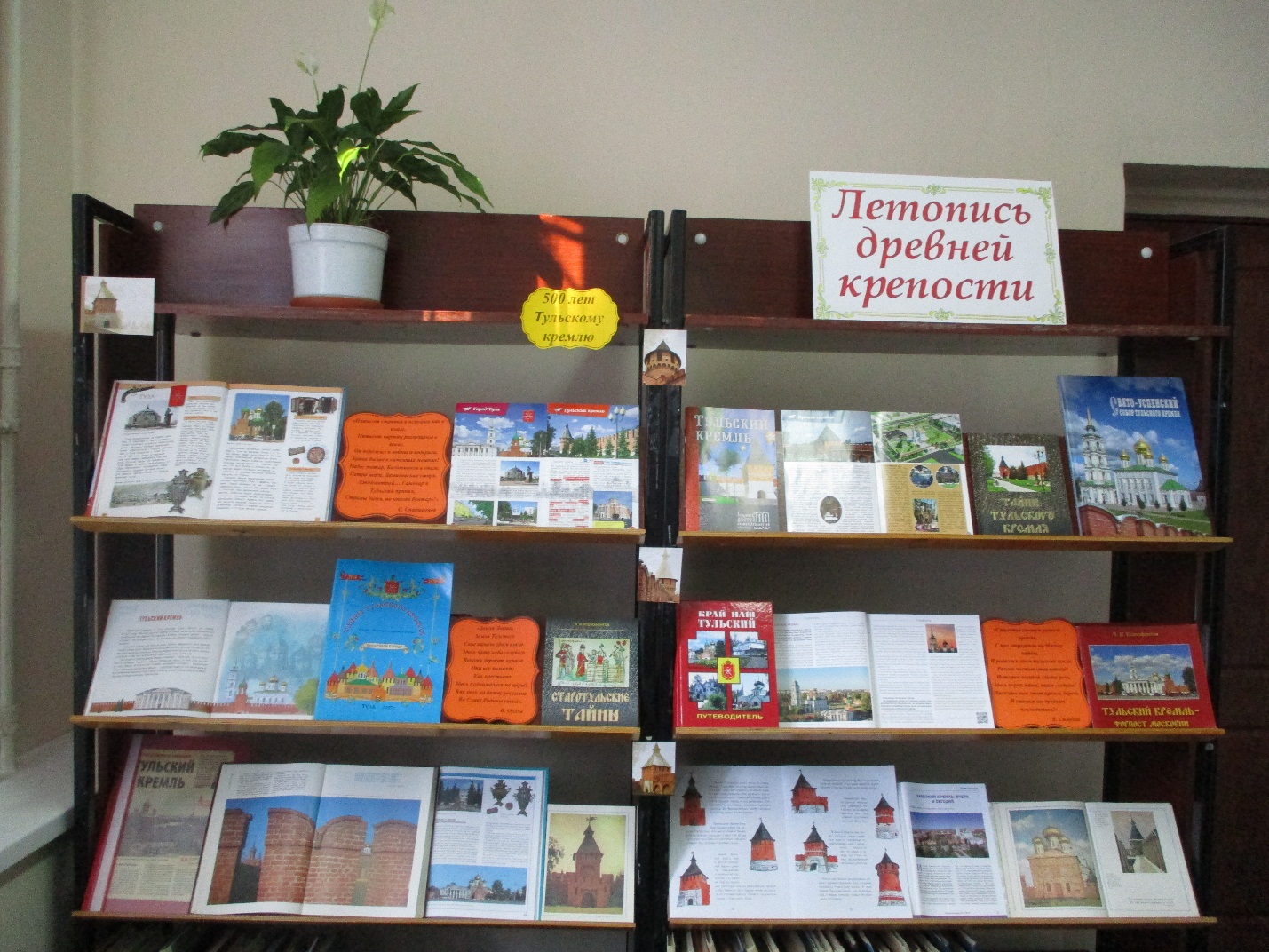 